ДЕПАРТАМЕНТ ФИЗИЧЕСКОЙ КУЛЬТУРЫ И СПОРТА БРЯНСКОЙ ОБЛАСТИПРИКАЗот 9 ноября 2022 г. N 262/1ОБ УТВЕРЖДЕНИИ РЕЕСТРА СОЦИАЛЬНО ОРИЕНТИРОВАННЫХНЕКОММЕРЧЕСКИХ ОРГАНИЗАЦИЙ - ПОЛУЧАТЕЛЕЙ ГОСУДАРСТВЕННОЙПОДДЕРЖКИ НА ТЕРРИТОРИИ БРЯНСКОЙ ОБЛАСТИВ соответствии с со статьей 31.2 Федерального закона от 12 января 1996 года N 7-ФЗ "О некоммерческих организациях", на основании пунктов 3.41, 3.74 Указа Губернатора Брянской области от 12 апреля 2022 г. N 63 "О переименовании управления физической культуры и спорта Брянской области" приказываю:1. Утвердить прилагаемый реестр социально ориентированных некоммерческих организаций - получателей государственной поддержки на территории Брянской области.2. Главному консультанту отдела развития массовой физической культуры и реализации ВФСК ГТО Пырусовой Вере Сергеевне разместить на сайте департамента (htpp://sportbrobl.ru) в разделе "СОНКО" настоящий приказ.3. Контроль за исполнением настоящего приказа оставляю за собой.Врио по руководству департаментомО.П.ЛУЖЕЦКАЯУтвержденприказомдепартамента физической культурыи спорта Брянской областиот 09.11.2022 N 262/1РЕЕСТРСОЦИАЛЬНО ОРИЕНТИРОВАННЫХ НЕКОММЕРЧЕСКИХОРГАНИЗАЦИЙ - ПОЛУЧАТЕЛЕЙ ГОСУДАРСТВЕННОЙ ПОДДЕРЖКИНА ТЕРРИТОРИИ БРЯНСКОЙ ОБЛАСТИ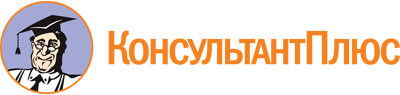 Приказ Департамента физической культуры и спорта Брянской области от 09.11.2022 N 262/1
"Об утверждении реестра социально ориентированных некоммерческих организаций - получателей государственной поддержки на территории Брянской области"Документ предоставлен КонсультантПлюс

www.consultant.ru

Дата сохранения: 12.06.2023
 N п/пДата принятия решения об оказании поддержки некоммерческой организацииДата включения в реестрПолное и сокращенное (при наличии) наименование некоммерческой организацииАдрес организацииИНН/ОГРНФорма и размер предоставленной субсидииСрок оказания поддержкиНаименование органа государственной власти, уполномоченного на включение некоммерческих организаций в реестрИнформация о видах деятельности, осуществляемых СОНКО, получившей поддержкуИнформация (если имеется) о нарушениях, допущенных СОНКО, получившей поддержку, в том числе о нецелевом использовании предоставленных средств12345789101112109.11.202209.11.2022Автономная некоммерческая организация "Специальный Центр развития детей "Гармония" АНО "СЦРД "Гармония"241050, Брянская обл., г. Брянск, пр. Ленина д. 7, оф. 2103250073335/1073200000202Предоставление на конкурсной основе субсидий из областного бюджета социально-некоммерческим организациям Брянской области,138831,002022 г.Департамент физической культуры и спорта Брянской областиПредоставление социальных услуг без обеспечения проживания престарелым и инвалидам209.11.202209.11.2022Автономная некоммерческая организация "Центр реабилитации инвалидов" АНО "Центр реабилитации инвалидов"241020, Брянская обл., г. Брянск, ул. Б.Хмельницкого, д. 3932570129274/1143256000062Предоставление на конкурсной основе субсидий из областного бюджета социально-некоммерческим организациям Брянской области,91796,002022 г.Департамент физической культуры и спорта Брянской областиПредоставление социальных услуг без обеспечения проживания престарелым и инвалидам309.11.202209.11.2022Автономная некоммерческая организация "Центр психологии и развития человека "Сфера"241013, Брянская обл., г. Брянск, ул. Молодой Гвардии, д. 41, оф. 33255990127/1113200000847Предоставление на конкурсной основе субсидий из областного бюджета социально-некоммерческим организациям Брянской области,184194,002022 г.Департамент физической культуры и спорта Брянской областиПредоставление социальных услуг без обеспечения проживания престарелым и инвалидам409.11.202209.11.2022Брянская региональная общественная организация "Физкультурно-спортивный клуб инвалидов "Пересвет" БРОО ФСКИ "Пересвет"241011, Брянская обл., г. Брянск, ул. Луначарского, д. 33234016379/1033200005651Предоставление на конкурсной основе субсидий из областного бюджета социально-некоммерческим организациям Брянской области,43486,042022 г.Департамент физической культуры и спорта Брянской областиДеятельность прочих общественных организаций, не включенных в другие группировки509.11.202209.11.2022Ассоциация "Стрелковый клуб "Пересвет" Ассоциация "СК "Пересвет"241020, Брянская область, г. Брянск, проспект Московский, д. 67а3245005587/1083200000751Предоставление на конкурсной основе субсидий из областного бюджета социально-некоммерческим организациям Брянской области,74620,182022 г.Департамент физической культуры и спорта Брянской областиДеятельность в области спорта609.11.202209.11.2022Брянская региональная общественная организация "Федерация плавания Брянской области" БРОО "Федерация плавания Брянской области"241050, Брянская область, г. Брянск, ул. Октябрьская, 343250075974/1093200000629Предоставление на конкурсной основе субсидий из областного бюджета социально-некоммерческим организациям Брянской области,132833,252022 г.Департамент физической культуры и спорта Брянской областиДеятельность прочих общественных организаций, не включенных в другие группировки